Познавательное развитие.Листунова Ольга Геннадьевнаучитель-дефектологМБДОУ «Колокольчик»Конспект НОД совместно с родителями по формированию целостной картины мира, расширению кругозора в подготовительнойк школе группе компенсирующей направленности для детей с ЗПР  «Овощи и фрукты»Цель: Закрепить полученные ранее знания об овощах, фруктах. Задачи: Коррекционно-образовательные:познакомить со значением витаминов в жизни человека;уточнять и расширять представление об овощах, фруктах;учить отвечать на вопросы развёрнутым предложением. Коррекционно-развивающие:развивать зрительное внимание и восприятие, общую моторику, координацию речи с движением;развивать у детей мыслительные операции (анализ, синтез, обобщение и сравнение).Коррекционно-воспитательные:формировать навыки сотрудничества, взаимопонимания, доброжелательности, самостоятельности, инициативности, ответственности;формировать познавательный интерес к  полезному  питанию, желание быть здоровым;воспитывать стремление к здоровому образу жизни;воспитывать любовь к природе. Оборудование: презентация «Овощи - фрукты» (Microsoft PowerPoint), ноутбук, проектор, экран; карточки с изображением фруктов, «чудесный мешочек» с овощами и фруктами; две корзины, одноразовая посуда.  Ход:На экране слайд №1 с изображением Мишки сидящего на крылечке, затем слайд №2 с изображением Маши, лежащей в постели.Дефектолог: - Ребята, к нам сегодня в детский сад пришло письмо на электронную почту. Это письмо написал Мишка, друг Маши. Он пишет нам о том, что в последнее время Маша  стала грустной, вялой, у нее пропал аппетит, она обессилела, ей не хочется вставать с кровати. Слайд № 3: Мишка не знает как ему поступить, как помочь Маше и просит у вас совета и помощи. - Как вы думаете, ребята, отчего такая беда приключилась с Машей?Дети: - неправильно питается, не ест полезную пищу, не употребляет витамины с едой, ест много сладостей.Дефектолог: - Вот посмотрите. Слайд №4 - А где, как вы думаете, находится очень  много витаминов?Дети: - В овощах и фруктах. Слайд № 5Дефектолог: - Вы уже много знаете о фруктах и овощах, и сегодня  мы поговорим и  о том, что вам уже известно, а что-то вы узнаете новое. Знания о полезном питании пригодятся и нам и Маше, помогут сохранить и укрепить здоровье, хорошее настроение.- На занятии внимательно слушайте задания и ответы других детей, нельзя выкрикивать и перебивать. Дефектолог: Слайд № 6. - Скажите, а что такое овощи? (овощи - это плоды растений, его съедобная часть). Человек сажает рассаду или семена овощей в землю - ухаживает, рыхлит землю, поливает и осенью собирает урожай овощей. Как овощи растут? Только на поверхности земли? Под землёй (корнеплоды). Слайд № 7. - А что такое фрукты? Фрукты - сладкий, сочный плод, растущий на деревьях. Что общего у овощей и фруктов? - это плоды, они очень полезные. Что полезного есть в овощах и фруктах (витамины). Слайд № 8.Слайд № 9. Игра «Волшебный мешочек» Родители загадывают загадки – описания об овощах и фруктах, которые находятся в индивидуальных мешочках, опираясь на схему. Дети отгадывают и раскладывают по корзинам (в синюю – фрукты, а в зеленую - овощи).Слайд № 10. Игра «Весёлый мячик»Дефектолог: - Огурец — огурчик — огурчики, помидор — помидорчик — помидорчики, картофель — картошечка — картошечки, баклажан — баклажанчик — баклажанчики, перец — перчик — перчики, тыква — тыковка (тыквочка) — тыковки, редис — редисочка — редисочки, морковь — морковка (морковочка) — морковки, свекла — свеколка (свеколочка) — свеколки, лук (луковица) — лучок (луковичка) — луковички, репа — репка (репочка) — репки, чеснок — чесночок — чесночки, петрушка — петрушечка — петрушечки, укроп — укропчик — укропчики, капуста — капусточка — капусточки
фасоль — фасолинка — фасолинки; яблоко — яблочко — яблочки, груша — грушка — грушки, лимон — лимончик — лимончики, апельсин — апельсинчик — апельсинчики,    
мандарин — мандаринчик — мандаринчики, абрикос — абрикосик — абрикосики, вишня — вишенка — вишенки. Молодцы! Дефектолог: - Ребята, скажите мне, пожалуйста, в каком виде мы едим овощи? (в сыром и варёном).Дефектолог:  - А какие вы знаете овощные блюда? (рагу, борщ, щи, пюре картофельное и гороховое…)Дефектолог:  - А давайте перечислим овощи, которые мы кладём в щи (капуста, морковь, картофель, лук, петрушка, укроп…)Дефектолог:  - А чем отличается борщ от щей? (в борщ кладут свёклу…)Дефектолог: - А как вы думаете, растут ли овощи зимой? (нет)Дефектолог:  - Откуда же мы их берем зимой, как они появляются на нашем столе?-Тот урожай, который собрали осенью, хранят в специальном сухом и прохладном помещении, которое называется…(кто знает?) – овощехранилище  (закрепляем в речи)Слайд № 11.Дефектолог:  - Некоторые овощи солят, маринуют, квасят, сушат, т.е. заготавливают на зиму. Как думаете, для чего люди делают заготовки? (чтобы сохранить) Дефектолог: - Как вы думаете, почему люди стараются сохранить  фрукты свежими? (в них много витаминов и полезных веществ)Дефектолог: - А как заготавливают фрукты на зиму? (закатывают в банки, варят компоты, маринуют, сушат).Дефектолог:- А кто знает, как называют сушеные фрукты? (сухофрукты).Слайд № 12. Физминутка «Капуста»-  Мы капусту рубим, рубим!  (рубящие движения топором, двигая прямыми ладошками вверх и вниз)-  Мы морковку трем, трем!  (правую ручку сжимаем в кулачок и двигаем её вверх-вниз вдоль прямой ладошки левой руки, изображая терку)-  Мы капусту солим, солим!  (собираем пальчики в щепотку и делаем вид, что солим капусту)-   Мы капусту жмем, жмем!  (сжимаем и разжимаем кулачки)Дефектолог: - А кто знает, какие овощи можно вырастить на подоконнике? (лук, чеснок, помидоры, укроп).Дефектолог:  - А почему говорят: Лук от семи недуг? (потому что в луке много витаминов и  целебных свойств).Дефектолог:   - Ребята, вспомните и назовите все  блюда, которые делают из фруктов.  Назовите свои любимые блюда, которые готовят дома  или в детском саду, которые вы покупаете в магазине (сок, компот, кисель, морс, джем, желе, варенье, повидло, мармелад, цукаты , изюм, курага и другие сухофрукты).Дефектолог:  - В каждом блюде из фруктов целая кладовая витаминов! Они очень полезны и детям и взрослым.Слайд № 13. Игра «В кафе»Дефектолог:  - Ребята и родители представьте, что вы работаете в кафе и сегодня приготовили разный мармелад (дефектолог раздаёт каждому карточку с изображением одного фрукта). Я - ваш посетитель и вы мне предлагаете попробовать мармелад, называете какой он. Мармелад из слив – какой? СлИвовый. А из груш – грУшевый. А из персиков –  Персиковый. Из абрикосов — Абрикосовый. Из апельсина — Апельсиновый. Из мандарина — Мандариновый. Из яблок – Яблочный. Из ананасов – Ананасовый. Из лимонов – Лимонный.Дефектолог: Ребята, как вы думаете, как чувствует себя Маша? Давайте посмотрим. Слайд № 14, 15, 16. Дефектолог:  - Уважаемые родители, а часто ли вы готовите фруктовые салаты своим детям? У вас есть уникальная возможность приготовить его сейчас. И, конечно же, мы угостим наших героев Мишу и Машу. Слайд № 17.Итог НОД.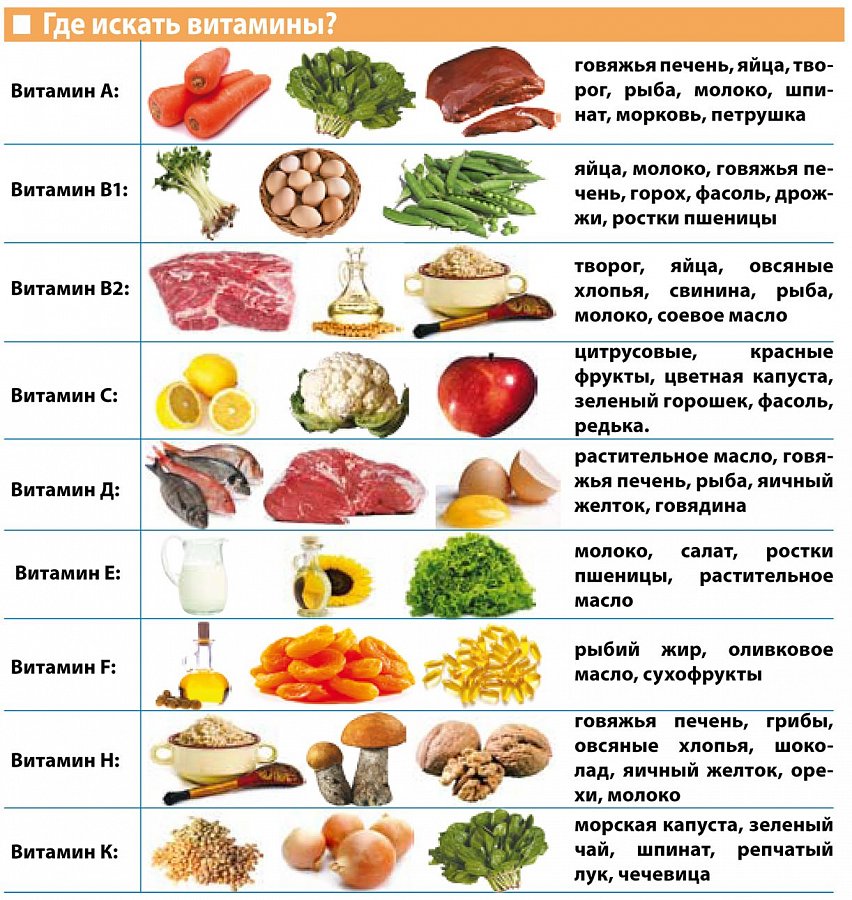 